ООО "АртПроект", г. КунгурПроект межевания территории,площадью 1,4га, расположенной в кадастровом квартале № 59:05:0401014, ограниченной ул. Чайковского, -ул. Матросова, -ул.Пионеров пос.Широковский»Том IПояснительная записка Шифр: 33/18 ОЧП.ПЗ          Кунгур, 2018 г.СОСТАВ ПРОЕКТАТом I шифр ПМТ.ОЧП.ПЗПояснительная записка.Том I.I шифр ПМТ.ОЧПГрафические материалы:Том II.I шифр ПМТ.МОПГрафические материалы:СОДЕРЖАНИЕВВЕДЕНИЕ	…41.	ХАРАКТЕРИСТИКА ТЕРРИТОРИИ, НА КОТОРУЮ ОСУЩЕСТВЛЯЕТСЯ МЕЖЕВАНИЕ	52.	ФОРМИРУЕМЫЕ ЗЕМЕЛЬНЫЕ УЧАСТКИ	83.    ВЕДОМОСТЬ КООРДИНАТ ПРОЕКТА МЕЖЕВАНИЯ………..……………10ВВЕДЕНИЕПроект разработан ООО «АртПроект»  в соответствии с:Градостроительным кодеком Российской Федерации от 29.12.2004 N 190-ФЗ;Земельным кодексом Российской Федерации от 25.10.2001 N 136-ФЗ; Водным кодексом Российской Федерации от 03.06.2006 N 74-ФЗ;  Лесным кодекс Российской Федерации от 04.12.2006 N 200-ФЗ; СНиП 11-04-2003 «Инструкция о порядке разработки, согласования, экспертизы и утверждения градостроительной документации», СНиП и СанПиН в области градостроительства;СанПиН 2.2.1/2.1.1.1200-03 "Санитарно-защитные зоны и санитарная классификация предприятий, сооружений и иных объектов";Региональными нормативами градостроительного проектирования Пермского края;Действующим законодательством в области архитектурной деятельности и градостроительства, строительными и санитарно-эпидемиологическими нормами.Площадь участка в границах проектирования 14034 кв.м. Границы проектирования приняты согласно чертежу, согласованному с Заказчиком.Проект выполнен на топографической съемке М 1:500 проектируемой территории, соответствующей действительному состоянию местности на момент разработки проекта, выполненным ИП Чуприков в 2018 г.Проект выполнен на основании исходных данных:1. Утвержденная градостроительная документация:Генеральный план городского округа «Город Губаха» Пермского края;Правила землепользования и застройки городского округа «Город Губаха» Пермского края.2. Границы соседних землевладений, отводов участков под все виды использования сформированы на основании кадастровых планов территории, предоставленного филиалом федерального государственного бюджетного учреждения «Федеральная кадастровая палата Федеральной службы государственной регистрации, кадастра и картографии» по Пермскому краю.ХАРАКТЕРИСТИКА ТЕРРИТОРИИ, НА КОТОРУЮ ОСУЩЕСТВЛЯЕТСЯ МЕЖЕВАНИЕТерритория проекта межевания расположена в центральной части р.п. Широковский, ограничена улично-дорожной сетью и существующей жилой застройкой. На проектируемой территории расположены многоквартирные жилые дома, многоквартирные жилые дома, признанные аварийными и предназначенные для переселения, гаражи капитальные и металлические, придомовые постройки.Современное использованиеСогласно генеральному плану городского округа «Город Губаха» Пермского края, территория объекта межевания расположена в следующих функциональных зонах:ЖЗ-2 – Зоны застройки малоэтажными многоквартирными жилыми домами (до 4эт.).В соответствии с правилами землепользования и застройки городского округа «Город Губаха» Пермского края, территория объекта межевания расположена в следующих территориальных зонах: ЖЗ-2 – Зоны застройки малоэтажными многоквартирными жилыми домами (до 4эт.).Фрагмент карты градостроительного зонирования р.п. Широковский представлен на рисунке 1.Согласно кадастровому плану территории на территории существуют сформированные земельные участки.Земельные участки, поставленные на государственный кадастровый учет на территории проекта межеванияРазрабатываемый объект проекта межевания расположен в кадастровом квартале 59:05:0401014. Категория  земель – земли населенных пунктов. По данным Федерального государственного бюджетного учреждения «Федеральная кадастровая палата Федеральной службы государственной регистрации, кадастра и картографии» по Пермскому краю собственниками (пользователями) земельных участков на исследуемой территории являются юридические лица (таблица 1). Кадастровые номера земельных участков, расположенных на территории проекта межевания, указаны в кадастровом плане территории КУВИ-001/2018-3013212 от 01.06.2018 г.Сооружения и коммуникации транспортной и инженерной инфраструктурыУлично-дорожная сеть состоит из автомобильных дорог с твердым покрытием из асфальтобетона.Согласно правилам землепользования и застройки городского округа «Город Губаха» Пермского края, часть территории объекта межевания расположена в водоохранной зоне Широковского водохранилища и р. Косьвы.Данная зона с особыми условиями использования территории указана на чертеже межевания территории и плане фактического землепользования.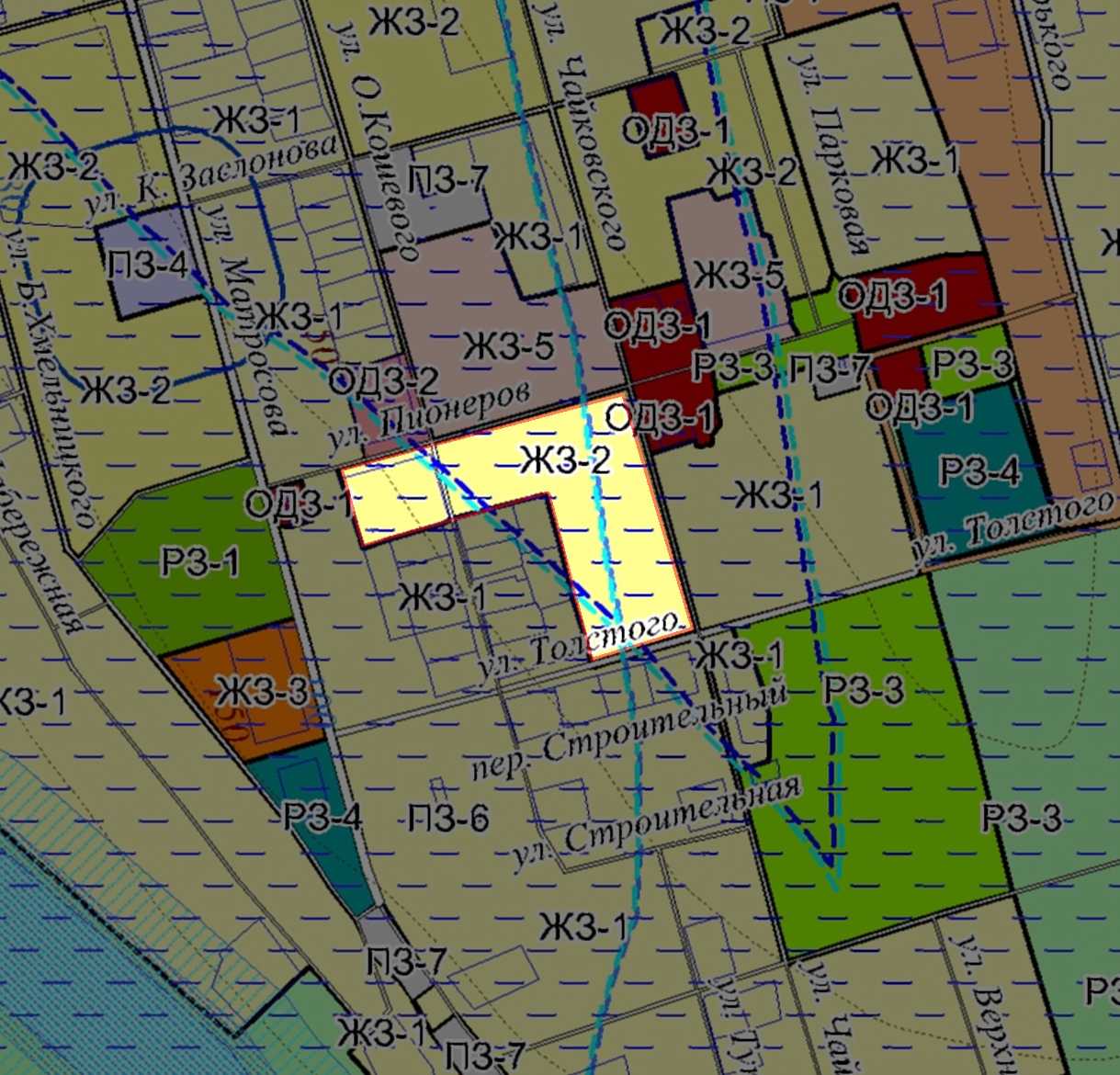 Рисунок 1 - Фрагмент карты градостроительного зонирования р.п. Широковский с границей проектируемой территорииТаблица 1. Экспликация земельных участков фактического землепользования2. ФОРМИРУЕМЫЕ ЗЕМЕЛЬНЫЕ УЧАСТКИПроектом межевания предлагается:1) Образовать, путем выдела  из земельного участка с кадастровым номером 59:05:0401014:33, три земельных участка с условным номером: :33:ЗУ1, :33:ЗУ2, :33:ЗУ3,  площадью 1500 кв.м. каждый, для индивидуального жилищного строительства.2) Земельный участок с кадастровым номером 59:05:0401014:33 оставить в измененных границах, площадью 9535 кв.м., с видом разрешенного использования малоэтажная многоквартирная жилая застройка.3)Внести изменения в Генеральный план и Правила землепользования и застройки городского округа «Город Губаха» Пермского края, и отнести территорию образуемых земельных участков с условными номерами  :33:ЗУ1, :33:ЗУ2, :33:ЗУ3 к зоне ЖЗ-1 – Зоны застройки малоэтажными жилыми домами с приусадебными земельными участками.4)Установить (зокоординировать) частично красные линии по ул. Пионеров и ул. Чайковского, тк  данные улицы не имеют утвержденных в установленном порядке красных линий. Ведомость координат представлена на Разбивочном чертеже красных линии и в ведомости координат проекта.Таблица 2. Экспликация образуемых и изменяемых земельных участков3. ВЕДОМОСТЬ КООРДИНАТ ПРОЕКТА МЕЖЕВАНИЯ Ведомость координат поворотных точек образуемых земельных участковВедомость координат поворотных точек красных линийДиректор ООО "АртПроект"Александров А.Н.№п/пНаименованиеЛистМасштаб12341Чертеж межевания территории. Общий чертежПМТ.ОЧП-11:10002Чертеж межевания территории. Схема поворотных точек формируемых земельных участковПМТ.ОЧП-21:10003Разбивочный чертеж красных линийПМТ.ОЧП-31:1000№п/пНаименованиеЛистМасштаб12341План фактического землепользованияПМТ.МОП-11:1000№ Кадастровый номерАдресЗемлеполь-зовательВид права на земельный участокВид разрешенного использованияПлощадь по документам (кв.м)Площадь по плану отвода (кв.м)12345678159:05:0401014:33край Пермский, г. Губаха, п. Широковский, ул. Пионеров, 6,8,10; ул.Чайковского,11,13,15,17--Для объектов жилой застройки14034,5+/-26,4914034№ Кадастровый/условный номер земельного участка на чертежеАдресЗемлеполь-зовательПлощадь по проектукв.мВид разрешенного использованияПримечание12345671:33:ЗУ1Пермский край, г. Губаха, п. Широковский, ул. ул.Чайковского-1500Для индивидуального жилищного строительстваОбразован путем выдела из земельного участка с кадастровым номером 59:05:0401014:33  2:33:ЗУ2Пермский край, г. Губаха, п. Широковский, ул. ул.Чайковского-1500Для индивидуального жилищного строительстваОбразован путем выдела из земельного участка с кадастровым номером 59:05:0401014:33  3:33:ЗУ3Пермский край, г. Губаха, п. Широковский, ул. ул.Чайковского-1500Для индивидуального жилищного строительстваОбразован путем выдела из земельного участка с кадастровым номером 59:05:0401014:33  459:05:0401014:33край Пермский, г. Губаха, п. Широковский, ул. Пионеров, 6,8,10; ул.Чайковского,11,13-9535Малоэтажная многоквартирная жилая застройкаОставить в измененных граница, после выдела земельных участков с условным номером :33:ЗУ1, :33:ЗУ2, :33:ЗУ3Обозначение земельного участка  59:05:0401014:33:ЗУ1 Площадь 1500 кв.м.Обозначение земельного участка  59:05:0401014:33:ЗУ1 Площадь 1500 кв.м.Обозначение земельного участка  59:05:0401014:33:ЗУ1 Площадь 1500 кв.м.Обозначение земельного участка  59:05:0401014:33:ЗУ1 Площадь 1500 кв.м.Обозначение характерных точек границКоординаты, мКоординаты, мГоризонтальное проложение (S), мОбозначение характерных точек границXYГоризонтальное проложение (S), м1234н1610928,342321296,8424,507610905,042321304,4161,356610888,392321245,3624,52н2610911,772321237,9861,15н1610928,342321296,84-Обозначение земельного участка  59:05:0401014:33:ЗУ2 Площадь 1500 кв.м.Обозначение земельного участка  59:05:0401014:33:ЗУ2 Площадь 1500 кв.м.Обозначение земельного участка  59:05:0401014:33:ЗУ2 Площадь 1500 кв.м.Обозначение земельного участка  59:05:0401014:33:ЗУ2 Площадь 1500 кв.м.Обозначение характерных точек границКоординаты, мКоординаты, мГоризонтальное проложение (S), мОбозначение характерных точек границXYГоризонтальное проложение (S), м12341610922,152321234,7013,78н3610935,492321231,2460,23н4610951,802321289,2224,67н1610928,342321296,8461,15н2610911,772321237,9810,891610922,152321234,70-Обозначение земельного участка  59:05:0401014:33:ЗУ3 Площадь 1500 кв.м.Обозначение земельного участка  59:05:0401014:33:ЗУ3 Площадь 1500 кв.м.Обозначение земельного участка  59:05:0401014:33:ЗУ3 Площадь 1500 кв.м.Обозначение земельного участка  59:05:0401014:33:ЗУ3 Площадь 1500 кв.м.Обозначение характерных точек границКоординаты, мКоординаты, мГоризонтальное проложение (S), мОбозначение характерных точек границXYГоризонтальное проложение (S), м1234н5610959,842321224,9258,71н6610975,872321281,4025,31н4610951,802321289,2260,23н3610935,492321231,2423,0810610957,832321225,442,08н5610959,842321224,92-Обозначение земельного участка  59:05:0401014:33 Площадь 9535 кв.м.Обозначение земельного участка  59:05:0401014:33 Площадь 9535 кв.м.Обозначение земельного участка  59:05:0401014:33 Площадь 9535 кв.м.Обозначение земельного участка  59:05:0401014:33 Площадь 9535 кв.м.Обозначение характерных точек границКоординаты, мКоординаты, мГоризонтальное проложение (S), мОбозначение характерных точек границXYГоризонтальное проложение (S), м1234н6610975,872321281,4058,71н5610959,842321224,9232,2211610991,032321216,8322,195610985,262321195,4038,1013610975,342321158,619,264610971,412321150,2236,001610961,252321115,6818,405610956,032321098,0444,843610998,692321084,2453,014611012,182321135,50127,685611046,062321258,6010,756611035,842321261,9263,05н6610975,872321281,40-Обозначение характерных точек границКоординаты, мКоординаты, мГоризонтальное проложение (S), мОбозначение характерных точек границXYГоризонтальное проложение (S), м12343610998,692321084,2453,014611012,182321135,50127,685611046,062321258,6010,756611035,842321261,9263,05н1610975,872321281,4025,31н2610951,802321289,2224,67н3610928,342321296,8424,507610905,042321304,41-